A Tribute to Les Murray(1938-2019)presented by WA Poets Inc and the Centre for StoriesFriday 10 May, 6-7pmCentre for Stories, 100 Aberdeen St, Northbridge(winner of the Grace Leven Prize, the Petrarch Prize, 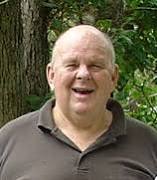 the T S Eliot Prize,                                                       the Queen’s Gold Medal, amongst other awards)Dennis Haskell, Memories of LesThe poetry and essays of Les Murray, read by WA poets:Lucy DouganGary de PiazziRose van SonRobert Woodand Les Murray (via Facebook)